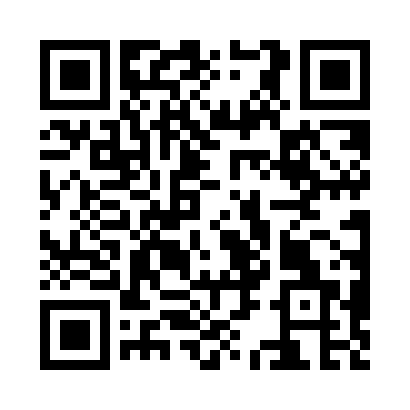 Prayer times for Markhams, New York, USAMon 1 Jul 2024 - Wed 31 Jul 2024High Latitude Method: Angle Based RulePrayer Calculation Method: Islamic Society of North AmericaAsar Calculation Method: ShafiPrayer times provided by https://www.salahtimes.comDateDayFajrSunriseDhuhrAsrMaghribIsha1Mon3:595:431:205:238:5710:412Tue4:005:441:205:248:5710:413Wed4:005:441:205:248:5610:404Thu4:015:451:215:248:5610:405Fri4:025:461:215:248:5610:396Sat4:035:461:215:248:5510:387Sun4:045:471:215:248:5510:388Mon4:055:481:215:248:5510:379Tue4:065:481:215:248:5410:3610Wed4:075:491:225:248:5410:3511Thu4:085:501:225:248:5310:3412Fri4:095:511:225:248:5310:3413Sat4:115:511:225:248:5210:3314Sun4:125:521:225:248:5110:3215Mon4:135:531:225:248:5110:3116Tue4:145:541:225:248:5010:2917Wed4:165:551:225:238:4910:2818Thu4:175:561:225:238:4910:2719Fri4:185:561:225:238:4810:2620Sat4:205:571:225:238:4710:2521Sun4:215:581:225:238:4610:2322Mon4:225:591:235:228:4510:2223Tue4:246:001:235:228:4410:2124Wed4:256:011:235:228:4410:1925Thu4:266:021:235:228:4310:1826Fri4:286:031:235:218:4210:1627Sat4:296:041:235:218:4110:1528Sun4:316:051:235:218:3910:1329Mon4:326:061:225:208:3810:1230Tue4:346:071:225:208:3710:1031Wed4:356:081:225:208:3610:09